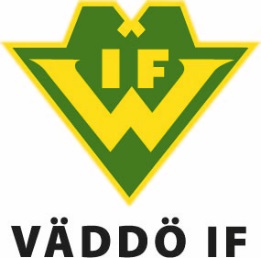 Ordningsregler VikingalundenAlla som använder hall, planer och material ansvarar för ordning och reda.Bollar, västar och annat material ska alltid lämnas tillbaka och låsas in.Fotbollsmål ska flyttas från gräsplanen efter avslutad träning eller match.Vid träning på gräs: ingen övningsplacering som sliter på gräset ska ske i målområde eller mittpunkt.Belysningen av planer ska alltid släckas efter träning eller match. Strömbrytare finns för A-plan på stolpen närmast hallen och för B-plan på stolpen i bortre hörnet nära parkeringen.Skor som används i hallen får inte gås i i någon av entréerna.Rökförbud gäller inomhus i Vikingalundens alla lokaler.Lokaler får endast användas för det ändamål som överenskommits vid hyrestillfället.Handbollsklister får inte användas.Vid fotbollsträning i Vikingahallen får bara särskilda inomhusbollar användas.Inventarier och lånad utrustning ställs tillbaka på avsedd plats.Lokalen ska grovstädas efter avslutad aktivitet, d.v.s. papper, burkar, flaskor, snus mm plockas upp även från läktare.Uppkomna skador i lokalen, på inventarier, redskap mm anmäls till VÄDDÖ IF direkt vid upptäckten.VÄDDÖ IF ansvarar inte för privata ägodelar som förloras eller skadas inom lokalen eller anläggningen.